*Dokuments parakstīts ar drošu elektronisko parakstu un satur laika zīmogu.STRUKTŪRVIENĪBAS Saskaņots ALSVADĪTĀJS(paraksts)               vārds, uzvārds  datumsDARBINIEKS(paraksts)*              vārds, uzvārds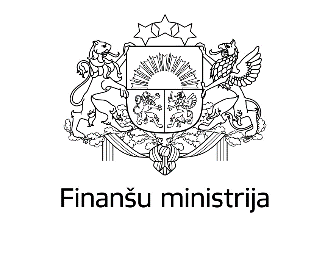 